МУНИЦИПАЛЬНЫЙ КОМИТЕТ ЕКАТЕРИНОВСКОГО СЕЛЬСКОГО ПОСЕЛЕНИЯ ПАРТИЗАНСКОГО РАЙОНА ПРИМОРСКОГО КРАЯРЕШЕНИЕ     23.01.2008 г.                                  с. Екатериновка                                                   № 149Об утверждении Положения «О порядке сдачи в аренду муниципального имущества Екатериновского сельского поселения Партизанского муниципального района»В соответствии со ст. 125, 209, 215, 608 Гражданского кодекса Российской Федерации, ст. 51 Федерального закона от 06.10.2001 № 1Э1-ФЗ «Об общих принципах организации местного самоуправления в Российской Федерации», Уставом Екатериновского сельского поселения муниципальный комитетРЕШИЛ:1.	Утвердить Положение «О порядке сдачи в аренду муниципального имущества Екатериновского сельского поселения Партизанского муниципального района» (прилагается).2.	Направить данный муниципальный правовой акт и.о. главы Екатериновского сельского поселения для подписания и опубликования.3.	Настоящее Положение вступает в силу со дня официального опубликования.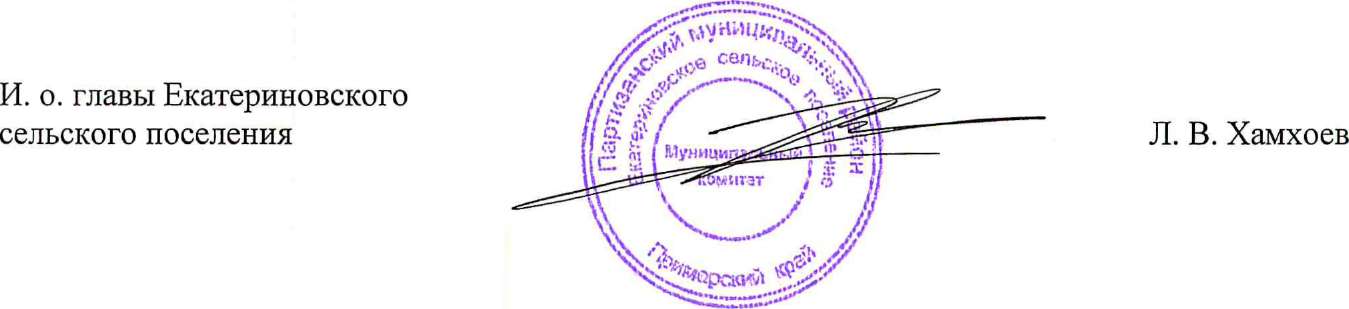 Утвержденорешением муниципального комитета Екатериновского сельского поселения от 23. 01. 2008г. № 149ПОЛОЖЕНИЕО порядке сдачи в аренду муниципального имущества Екатериновского сельского поселения Партизанского муниципального района1. ОБЩИЕ ПОЛОЖЕНИЯ1.1.	Настоящее Положение разработано в соответствии с Гражданским кодексом Российской Федерации, Бюджетным кодексом Российской Федерации, Федеральным законом от 06.10.2003 № 131-ФЭ «Об общих принципах организации местного самоуправления в Российской Федерации», Уставом Екатериновского сельского поселения, зарегистрированным в правовом департаменте администрации Приморского края 26.08.2005г. №1, Положением о порядке владения, пользования и распоряжения имуществом, находящимся в муниципальной собственности Екатериновского сельского поселения Партизанского муниципального района, утвержденным решением муниципального комитета от 17.11.2005г. № 8.1.2.	Настоящее Положение устанавливает порядок сдачи в аренду муниципального имущества, находящегося в собственности Екатериновского сельского поселения Партизанского муниципального района (далее по тексту «Имущество», «Объекты»), оформления и согласования договоров аренды, распределения средств от арендной платы, взаимоотношения между собственником, арендодателем, балансодержателем и арендатором, размеры ставок арендной платы.1.3.	Порядок сдачи в аренду Объектов определяется исходя из следующих принципов:-	объекты муниципальной собственности принадлежат на праве собственности. Права собственника от имени поселения осуществляют органы местного самоуправления в лице муниципального комитета, главы Екатериновского сельского поселения Партизанского муниципального района;-	в компетенцию муниципального комитета входит установление порядка и условий сдачи в аренду объектов муниципальной собственности;-	глава Екатериновского сельского поселения обеспечивает общее управление арендными отношениями при использовании муниципальной собственности;-	к компетенции Администрации Екатериновского сельского поселения (далее по тексту «Арендодатель») относиться распоряжение, владение, пользование муниципальным имуществом Екатериновского сельского поселения.Муниципальные унитарные предприятия вправе выступать, действуя в рамках предоставленных им прав, арендодателями закрепленного за ними на праве хозяйственного ведения недвижимого имущества, получив на это письменное согласие представителя собственника. Движимое имущество, закрепленное на праве хозяйственного ведения за муниципальными предприятиями, имеют право сдавать в аренду эти предприятия.1.4. Действие настоящего Положения не распространяется на отношения по передаче в аренду земельных участков и жилых помещений, находящихся в собственности Екатериновского сельского поселения Партизанского муниципального района.2. ОСНОВНЫЕ УСЛОВИЯ СДАЧИ ИМУЩЕСТВА В АРЕНДУ2.1.	Объекты, находящиеся в муниципальной собственности, могут быть сданы в аренду любым юридическим и физическим лицам, в том числе иностранным (зарегистрированным в Российской Федерации в установленном законодательством порядке) в соответствии с настоящим Положением.2.2.	Объектами аренды признаются:2.2.1.	Нежилые здания, помещения, сооружения.2.2.2.	Имущественные комплексы.2.2.3.	Движимое имущество муниципальных предприятий, находящееся в хозяйственном ведении.2.3.	Объектами аренды распоряжается исключительно Арендодатель.2.4.	По договору аренды здания или сооружения арендатору одновременно с передачей прав владения и пользования такой недвижимостью передаются права на ту часть земельного участка, которая занята этой недвижимостью и необходима для ее использования.2.5.	Договоры субаренды заключаются только с согласия Арендодателя в порядке и на условиях, установленных действующим законодательством. При этом обязательным условием разрешения на передачу арендуемого имущества в субаренду является отсутствие задолженности у Арендатора по арендной плате. Договор субаренды подлежит обязательной регистрации Арендодателем.2.6.	Сдача Объекта в аренду не влечет права собственности на него. Переход права собственности (хозяйственного ведения, оперативного управления) на сданное в аренду имущество к другому лицу не является основанием для изменения или расторжения договора аренды.2.7.	Получение права аренды может быть реализовано прямым решением Арендодателя, а также путем проведения конкурсов. Порядок предоставления в аренду муниципального имущества на основании конкурса утверждается решением муниципального комитета.2.8.	Объекты, предоставляемые в аренду на основании конкурсов, передаются арендаторам в соответствии с настоящим Положением.3. ОСНОВНЫЕ ТРЕБОВАНИЯ К ЗАКЛЮЧЕНИЮ ДОГОВОРОВ АРЕНДЫ МУНИЦИПАЛЬНОГО ИМУЩЕСТВА3.1. Основным документом, регламентирующим отношения Арендодателя и Арендатора, является договор аренды, который включает следующие обязательные положения:-	предмет договора;-	срок действия договора;-	права и обязанности сторон;-	состав арендованного имущества:-	размер и порядок внесения арендной платы;-	порядок разрешения споров при исполнении, расторжении договора аренды.Арендная плата устанавливается за все арендуемое имущество в целом в видефиксированной суммы платежей, вносимых периодически или единовременно.3.2.	Договор аренды может быть расторгнут:-	по соглашению сторон;-	в судебном порядке при нарушении существенных условий договора Арендатором;-	при ликвидации Арендатора;-	по иным основаниям, предусмотренным в договоре аренды.3.3.	Договор аренды заключается на началах добровольности и полного равноправия сторон и может содержать дополнительные особые условия.3.4.	На Арендатора в полной мере возлагается обязанность по содержанию арендуемого имущества. Все виды ремонта (текущий, косметический, капитальный, аварийный и др.) арендуемого имущества выполняются за счет средств Арендатора. Капитальный ремонт арендуемого имущества производится Арендатором исключительно по согласованию с Арендодателем.В долгосрочную аренду предоставляются Объекты при проведении Арендатором капитального ремонта Объекта за его счет, а также при осуществлении им деятельности, направленной на развитие инфраструктуры Екатериновского сельского поселения Партизанского муниципального района и на решение социально значимых задач.3.5.	По объектам, относящимся к памятникам истории и культуры, обязательным условием для Арендатора является заключение «Охранного обязательства» с Государственным учреждением культуры «Научно-производственный центр по охране и использованию памятников истории и культуры Приморского края» и предоставление его Арендодателю.3.6.	Запрещается заключать договоры аренды, предусматривающие переход в последующем права собственности на объект к Арендатору (выкуп).3.7.	При проведении капитального ремонта Арендатором за счет собственных средств затраты могут быть засчитаны в счет арендной платы, при условии предварительного письменного согласования с Арендодателем планируемых работ с обязательным предоставлением проектно-сметной документации. Зачет производится после фактического выполнения работ и представления Арендодателю документов, подтверждающих производство работ.При проведении капитального ремонта Арендатор должен ежеквартально представлять Арендодателю акты выполненных работ.3.8.	При прекращении договора аренды Арендатор обязан вернуть имущество в трехдневный срок в том состоянии, в котором он его получил, с учетом нормального износа и состоянии, обусловленном договором.3.9.	Арендатор не имеет права после прекращения договора на возмещение стоимости улучшений арендованного имущества, произведенных за счет собственных средств и с согласия Арендодателя, не отделимых без вреда для имущества.4. ПОРЯДОК ПРИЕМА И РАССМОТРЕНИЯ ЗАЯВЛЕНИЙ, ФОРМЛЕНИЯ И ПЕРЕОФОРМЛЕНИЯ ДОГОВОРОВ АРЕНДЫ4.1.	Заявление на оформление, согласование и изменение договоров аренды принимается к рассмотрению и регистрируется в установленном порядке Арендодателем в день его подачи.4.2.	К заявлению прилагаются:копии учредительных документов (свидетельство о государственной регистрации юридического лица или индивидуального предпринимателя, устав, учредительный договор, свидетельство о постановке на учет в налоговом органе, информационный лист территориального управления статистики, копия выписки из Единого государственного реестра юридических лиц (для юридических лиц) или из Единого государственного реестра индивидуальных предпринимателей (для индивидуальных предпринимателей));копия паспорта гражданина РФ (для индивидуальных предпринимателей);копия доверенности (в случае, если заявителем выступает лицо, действующее на основании доверенности);технический паспорт, выданный бюро технической инвентаризации, или выко- пировка плана арендуемых помещений, заверенная балансодержателем, с техническими характеристиками;акт сверки по уплате арендной платы (в случае заключения договора аренды на новый срок);«Охранное обязательство» (для зданий памятников истории и культуры).4.3.	Арендатор, надлежащим образом исполнявший свои обязанности, по истечении срока договора имеет преимущественное перед другими лицами право на заключение договора аренды на новый срок. Заявка на заключение договора аренды на новый срок подлежит подаче Арендодателю не позднее 60 дней до истечения срока договора.Перед заключением договора аренды на новый срок Арендодателем может быть проведена проверка состояния объекта аренды, занимаемого Арендатором, на предмет надлежащего исполнения его обязанностей, предусмотренных ранее действующим договором аренды, и составлен соответствующий акт.4.4.	Основания для отказа сдачи в аренду, согласования и изменения договора аренды:объект, на который подано заявление, не является муниципальной собственностью либо используется;предоставленные документы не отвечают требованиям п. 4.2. настоящего Положения.4.5.	В случае поступления на один Объект двух или более заявлений на аренду, последние рассматриваются коллегиально (совместно с отделами, курирующими данное направление) исходя из принципа эффективности использования муниципального имущества.4.6 Арендодатель обязан в месячный срок со дня регистрации заявления заключить договор аренды или дополнительное соглашение к договору аренды либо оформить обоснованный отказ.4.7.	Договор аренды оформляется:Арендодателем - в экземплярах (по одному для каждой из сторон и балансодержателю);Предприятием - в двух экземплярах (по одному для каждой из сторон).4.8.	Решение о сдаче в аренду имущественных комплексов Арендодателем по согласованию с главой Екатериновского сельского поселения Партизанского муниципального района.4.9.	Отказ от сдачи в аренду Объекта с указанием причин сообщается заявителю в письменной форме в течение 30 дней с момента регистрации заявления.4.10.	Договор аренды может быть краткосрочным, заключенным менее чем на один год, и долгосрочным, заключенным на год и более. Краткосрочные договоры аренды вступают в силу с момента подписания либо с момента, указанного в договоре. Долгосрочные договоры аренды вступают в силу с момента государственной регистрации в Федеральной регистрационной службе. Обязанность по представлению оформленных договоров аренды в Федеральную регистрационную службу, а также по уплате государственной пошлины за совершение регистрационных действий возлагается на Арендатора.5. ПОРЯДОК ОПРЕДЕЛЕНИЯ РАЗМЕРА АРЕНДНОЙ ПЛАТЫ И ЕЁ РАСПРЕДЕЛЕНИЕ5.1.	Размер платежей, производимый Арендатором, состоит из:доходной части - арендной платы;компенсационной части - коммунальных платежей, амортизационных отчислений, соответствующих налогов и сборов и иных затрат балансодержателя, связанных с эксплуатацией, ремонтом и содержанием арендуемого имущества.5.2.	Размер арендной платы за Объекты определяется согласно ставкам арендной платы, определяемым с учетом технических характеристик, территориального расположения Объекта и других факторов, влияющих на потребительские качества нежилых зданий и помещений, а также цели использования (Приложения 1, 2, 3 к настоящему Положению).В случае выделения Объекта в порядке, установленном пунктом 4.5. настоящего Положения, коэффициент К] может быть увеличен при предложении Арендатором повышения суммы арендной платы в качестве одного из критериев определения победителя.5.3.	Арендная плата перечисляется Арендатором в соответствии с условиями договора аренды в виде фиксированной суммы платежей, вносимых периодически или единовременно, на счет по учету доходов бюджета муниципального района. В случае невнесения Арендатором платежей в установленные сроки начисляются пени в размере 0,5 процента от суммы просроченного платежа за каждый день просрочки.Налог на добавленную стоимость перечисляется Арендатором на расчетный счет Федерального казначейства.5.4.	Частичное или полное освобождение от арендной платы может быть произведено исключительно по решению муниципального комитета либо главы Екатериновского сельского поселения Партизанского муниципального района.5.5.	Арендатор оплачивает компенсационную часть - коммунальные платежи, амортизационные отчисления, соответствующие налоги и сборы и иные затраты - балансодержателю или эксплуатирующей организации по фактическим затратам на основании договора, заключенного с вышеназванными организациями.5.6.	Арендодатель осуществляет контроль за своевременностью внесения арендаторами арендной платы.5.7.	При проведении Арендатором капитального ремонта арендуемых помещений за свой счет затраты, понесенные им, могут быть зачтены в счет арендной платы при условии предварительного согласования с Арендодателем планируемых работ после фактического их выполнения и предоставления Арендодателю документов, подтверждающих проведение ремонта, если на момент проведения зачета на территории Приморского края не введены иные обязательные формы взаиморасчетов с бюджетом и соответствующие ограничения.6. УЧЕТ И КОНТРОЛЬ ЗА ИСПОЛЬЗОВАНИЕМ МУНИЦИПАЛЬНОГО ИМУЩЕСТВА6.1.	Регистрация договоров аренды осуществляется Арендодателем с последующим внесением в реестр договоров аренды муниципального имущества.6.2.	Контроль за исполнением договоров аренды муниципального имущества, находящегося в собственности Екатериновского сельского поселения Партизанского муниципального района, осуществляет Арендодатель. В случае необходимости при осуществлении проверки обязан присутствовать Арендатор либо его уполномоченный представитель. По результатам проверки может быть составлен соответствующий акт о соблюдении условий договора аренды.6.3. При выявлении пустующих либо неэффективно используемых площадей Арендатору предлагается в месячный срок исправить выявленные недостатки.Приложение 1к Положению «О порядке сдачи в аренду муниципальнс!го имущества Екатериновского сельского поселения Партизанского муниципального района»(Решение от 23. 01. 2008г. №149)Тариф за аренду 1 кв.м нежилых помещений, относящихся к собственности Екатериновского сельского поселения Партизанского муниципального района1.	Для предприятий и организаций, финансируемых за счет средств местного бюджета Екатериновского сельского поселения - без оплаты.2.	Для предприятий и организаций, финансируемых за счет краевого и федерального бюджетов - 200 руб.3.	Для государственных предприятий - 250 руб. для муниципальных предприятий - 0 руб.4.	Для негосударственных предприятий и предпринимателей - 250 руб.5.	Для органов государственной власти и государственного управления, содержащихся за счет собственных средств (пенсионный фонд, комитеты и т.д.), если помещения используются по прямому назначению - 100 руб.6.	Общественные некоммерческие организации - 100 руб.7.	Без оплаты пользуются муниципальными нежилыми помещениями организации и учреждения инвалидов, Совет ветеранов, Фонд социальной поддержки населения.Приложение 2к Положению «О порядке сдачи в аренду муниципального имущества Екатериновского сельского поселения Партизанского муниципального района(Решение от 23. 01. 2008г. №149)Корректирующие коэффициенты арендной платы за нежилые помещения, относящиеся к муниципальной собственности, и расчет ставок арендной платы за нежилые помещенияЦ = С х ( 1+ К, + К2 + К3) х Кц , гдеЦ - ставка арендной платы за 1 кв. м нежилых помещенийС - утвержденный тариф за аренду 1 кв. м нежилых помещений в годKi - по месту расположения здания в границах определенных зон поселения:села: Екатериновка, Голубовка = 0,4;село Новая Сила, поселок Боец Кузнецов = - 0,3;Отдаленные места- коэффициент устанавливается начальником отдела по управлению муниципальным имуществом в соответствии со спросом на строения.К2 - уровень благоустройства нежилых помещений (центральное отопление, водоснабжение, водоотведение), за каждый отсутствующий элемент (-0,1).К3 - по расположению в здании: подвал (цоколь) = -0,2 первый, последний этаж = 0 средние этажи = 0,1Кц - коэффициент цели использования нежилого помещения (приложение 3)Коэффициенты, не установленные настоящим приложением, согласовываются с главой муниципального образования.В ставках арендной платы не учтен налог на добавленную стоимость.Приложение 3к Положению «О порядке сдачив аренду муниципального имущества Екатериновского сельского поселения Партизанского муниципального района»(Решение от 23. 01. 2008г. №149)Коэффициенты цели использования нежилого помещения (Кц)Цель использования помещения, указанная в договоре арендыЦель использования помещения, указанная в договоре арендыКцКц1. Рынки: промтоварные, продовольственные, оптовые, автомобильные1. Рынки: промтоварные, продовольственные, оптовые, автомобильные1,51,52. Банки, казино, игровые автоматы, ночные клубы, ночные кафе- бары, закусочные и шашлычные с реализацией алкогольной продукции2. Банки, казино, игровые автоматы, ночные клубы, ночные кафе- бары, закусочные и шашлычные с реализацией алкогольной продукции1,51,53. Торговля:-	с реализацией алкогольной продукции-	без реализации алкогольной продукции-	реализация товаров только отечественного производства без реализацииалкогольной продукции3. Торговля:-	с реализацией алкогольной продукции-	без реализации алкогольной продукции-	реализация товаров только отечественного производства без реализацииалкогольной продукции1,5 1,3 1,21,5 1,3 1,24. Организации, предоставляющие услуги электро- и радиосвязи4. Организации, предоставляющие услуги электро- и радиосвязи1,21,25. Организации, осуществляющие инвестиционную, аудиторскую и рекламную деятельность, биржи5. Организации, осуществляющие инвестиционную, аудиторскую и рекламную деятельность, биржи1,11,16. Офис, контора, административное помещение, гаражи6. Офис, контора, административное помещение, гаражи1,01,07. Склад, хранилище, услуги АТС7. Склад, хранилище, услуги АТС0,90,98. Общественное питание без реализации алкогольной продукции8. Общественное питание без реализации алкогольной продукции0,80,89. Предприятия народных художественных промыслов9. Предприятия народных художественных промыслов0,70,710. Музей, выставка, театрально-зрелищные мероприятия, образование, здравоохранение, спорт10. Музей, выставка, театрально-зрелищные мероприятия, образование, здравоохранение, спорт0,70,711. Гостиница11. Гостиница0,50,512. Жилищно-коммунальные услуги12. Жилищно-коммунальные услуги0,50,513. Бытовое обслуживание населения:- услуги по ремонту радио- телевизионной и электронной аппаратуры,13. Бытовое обслуживание населения:- услуги по ремонту радио- телевизионной и электронной аппаратуры,0,80,8бытовых машин и приборов, ремонт и изготовление ювелирных изделий;- другие виды услуг0,50,514. Ремонтно-строительные работы и производство, осуществляемое в заводских цехах0,50,515. Иные цели1,01,0